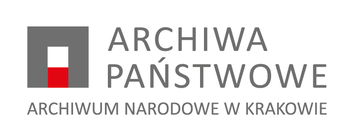 Nasz znak:NZP.26.8.2022				Data: 20.12.2022INFORMACJA O WYBORZE OFERTY NAJKORZYSTNIEJSZEJ w postępowaniu naŚwiadczenie usługi dozorowania i ochrony obiektu Archiwum Narodowego w Krakowie Oddział w Nowym Sączu przy ul. 29 Listopada 12Zamawiający - Archiwum Narodowe w  Krakowie, działając na podstawie art. 253 ust. 2 ustawy z dnia 11 września 2019 r. Prawo zamówień publicznych, dalej Pzp zawiadamia, o wyborze najkorzystniejszej oferty w postępowaniu o udzielenie zamówienia publicznego.Jako najkorzystniejszą wybrano ofertę:Konsorcjum firm:VIP SYSTEM Sp. z o.o., Łącko 936, 33-390 Łącko - Lider KonsorcjumVIP SECURITY-SYSTEM Sp. z o.o. ul. Rynek 1, 33-390 Łącko - Partner KonsorcjumUzasadnienie wyboru oferty:Wyboru najkorzystniejszej oferty dokonano zgodnie z art. 239 ust 1 ustawy Pzp na podstawie kryteriów oceny ofert określonych w rozdziale 13 specyfikacji warunków zamówienia.Wykonawca spełnia warunki udziału w postępowaniu, nie zachodzą wobec niego podstawy wykluczenia z udziału w postępowaniu, oferta jest ważna i nie podlega odrzuceniu, oferta uzyskała najwyższą liczbę punktów, zgodnie z kryteriami i wymaganiami określonymi w specyfikacji warunków zamówienia. Zamawiający wybrał ofertę wyżej wymienionego Wykonawcy jako najkorzystniejszą.Nazwy i siedziby Wykonawców, którzy złożyli oferty w postępowaniu oraz punktacja przyznana ofertom zgodnie z zapisami SWZ znajduje się w poniższej tabeli:Punktacja przyznana ofercie jest wynikiem obliczeń matematycznych wykonanych zgodnie z zasadami przyznawania punktów podanymi w SWZ z uwzględnieniem danych które dla oceny kryterialnej wykonawcy podali w ofertach. Zgodnie z art. 308 ust. 2 ustawy Pzp Zamawiający zawiera umowę w sprawie zamówienia publicznego z uwzględnieniem art. 577 ustawy Pzp, w terminie nie krótszym niż 5 dni od dnia przesłania zawiadomienia o wyborze najkorzystniejszej oferty, jeżeli zawiadomienie to zostało przesłane przy użyciu środków komunikacji elektronicznej. Podpisanie umowy możliwe będzie po dopełnieniu wszelkich formalności. Miejsce i termin podpisania umowy zostaną uzgodnione z wyłonionym Wykonawcą.LpNazwa Wykonawcy i adres WykonawcyCena brutto PLNPunkty w kryterium cenaPunkty w kryterium: Doświadczenie osób wyznaczonych do realizacji zamówienia   Łączna liczba punktów1Konsorcjum firmVIP SYSTEM Sp. z o.o., Łącko 936, 33-390 Łącko Lider KonsorcjumVIP SECURITY-SYSTEM Sp. z o.o. ul. Rynek 1, 33-390 Łącko Partner Konsorcjum281 225,84 zł.60401002Elitarne Biuro Ochrony Biznesu „Grom” ul. Kilińskiego 46, 33-300 Nowy Sącz 293 896,20 zł.57,414097,414Konsorcjum firm:Lider Konsorcjum:EKOTRADE Sp. z o.o. ul. Melomanów 4, 00-712 Warszawa, Partnerzy Konsorcjum:SILESIA EKOTRADESp. z o.o. ul. P. Śmiłowskiego 2, 41-100  Siemianowice Śląskie,EKOTRADE SECURITY Sp. z o.o., ul. L. Nabielaka 6/5, 00-743 Warszawa AGOPOL-EKOTRADE Sp. z o.o. ZAKŁAD PRACY CHRONIONEJ ul. Jana Kilińskiego 31, 76-200 Słupsk, 309 414,72 zł.54,534094,53